  2017 Futures All American Games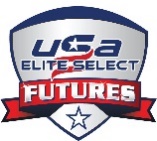        Participant and Parents Code of ConductThe goal of the United States Specialty Sports Association (USSSA) is to offer our members a quality product in all aspects of the USA Elite Select Programs.  This begins with the service and cooperation they receive from our state and national office and ends with their experience on the playing field.  USSSA and USA Elite Select is committed to providing athletes the tools and the competitive platform by which they can accomplish their dreams in softball and in life. To this end we are committed to making the Futures All American Games a positive one, in terms of competitiveness and an overall enjoyable experience for everyone involved and that nothing which occurs during the operation of these games reflects negatively toward the USSSA, USA Elite Select, and the Futures All American Games. Parents and athletes will maintain high standards of moral and ethical conduct that includes self-control and responsible behavior. Both athletes and parents must display courtesy and good manners and consider the physical and emotional well-being of others.Parents and athletes will not swear, use abusive language or display disruptive behavior, including behavior that is dangerous to self or others, including acts of violence, harassment, and physical or sexual abuse.Parents and players will respect the officials and their authority during games and will never question, discuss or confront coaches at the game, and will take time to speak with coaches at an agreed upon time and place with the attendance of a tournament director.The head coach will be the sole decision maker in all aspects of the game.  He/she will be the only person making the lineups, making changes to the lineup and determining all game management facets.  They may ask for the assistance of a parent to help in activities such as team warm-ups, managing the dugout, or coaching first base but that is completely at the discretion of the head coach.  At no point will the parents have any say in how the game is managed or who is playing in the game. Parents are asked to stay away from the dugout during practices and games unless of an emergency situation, or asked for assistance by the head coach.Failure to adhere to these or any other rules and procedures as set forth in an USSSA sanctioned event may result in actions taken against the individual held responsible. Such penalties include reprimands, probation, suspension (game, event, year or multi-year) or permanent expulsion from USSSA sanctioned events. We understand this code of conduct and what is expected of me as a USA Elite Select Futures All American athlete and as a parent, guardian or counselor of the athlete listed. As an athlete, I will follow the Participant and Parent Code of Conduct________________________________  ________________________________   _____________                 Athlete’s Printed Name		Athlete’s Signature			Date_________________________________________________________________________   _______________                  Regional Team						             Age GroupAs a parent or guardian, I will not engage in any kind of unsportsmanlike conduct with any official, coach, player, or parent such as booing and taunting; refusing to shake hands; or using profane language or gestures.

________________________________  ________________________________   _____________         Parent/Guardian’s Printed Name		Parent/Guardian’s Signature		Date
